BACCALAURÉAT PROFESSIONNEL MAINTENANCE DES VÉHICULESOption C : MotocyclesSESSION 2022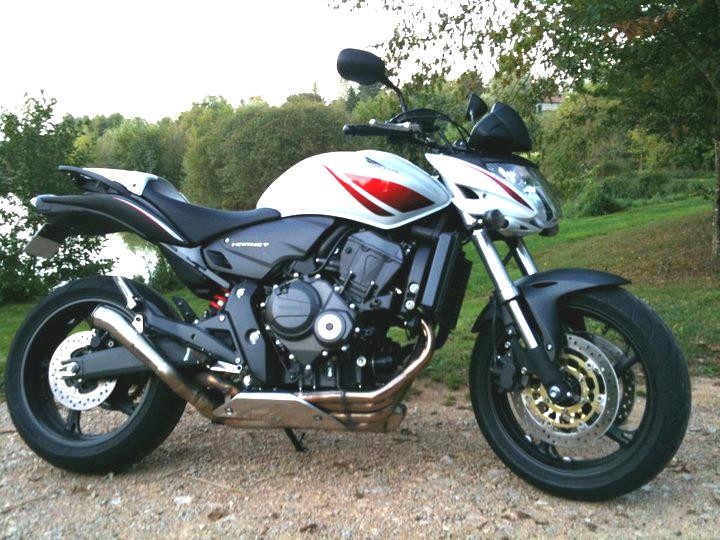 Mise en situationVous travaillez dans une concession Honda. Le chef d’atelier est sur le point de vous confier une moto de type Honda CB600F de 2008 de couleur blanche.Le propriétaire, Monsieur Verne, a eu son permis A1 au printemps et vient de s’offrir cette moto. Il signale qu’il l’a avec une décote par rapport à ce qu’il trouve dans le commerce car c’est une moto qui a fait plusieurs saisons de Roadster Cup 600.Le véhicule comptabilise 35876 Km. L’aspect extérieur est relativement propre. Votre chef d’atelier note toutefois une usure de la peinture prononcée du réservoir et le collecteur d’échappement est frotté. Le propriétaire a déposé également un kit chaine et des plaquettes de frein AV de référence honda qu’il faudra remplacer. D’après le carnet d’entretien, les maintenances sont à jour.Le client souhaite :Une révision d’après le tableau de maintenance avec kit chaine et plaquettes de frein AV.Une refection du moteur suite aux nombreuses utilisations sur piste.Nous vous demandons de :Remarques :Vous devez répondre aux questions sur le dossier réponses (DR) ou sur la copie d’examen.Il sera précisé à la fin de chaque question l’emplacement de la réponse (DR ou copie d’examen).Il est conseillé aux candidats de ne pas dégrafer les dossiers.Question n°1 : Compléter le tableau d’identification du véhicule.Réponse sur DRQuestion n°2 : Pour quelle raison le client amène-t-il son véhicule à votre garage ?Réponse sur copie d’examenQuestion n°3 : Quelle est l’information non négligeable citée par Monsieur Verne à propos de son véhicule ?Réponse sur copie d’examenQuestion n°4 : Une fois l’O.R. complété par le réceptionnaire, que va-t-on demander au propriétaire afin de valider l’interventionRéponse sur copie d’examenLa réception est faite et Monsieur Verne donne son accord pour intervenir sur son véhicule. Mais avant de se pencher sur la maintenance préventive, la logique veut que vous interveniez tout d’abord sur la réfection du moteur.Vous allez commencer par vous renseigner sur l’état du moteur.Question n°5 : Compléter le tableau.Réponse sur DRMaintenant vous allez collecter des renseignements concernant la dépose du moteur.Question n°6 : Quel est la masse du moteur (en kg) ?Réponse sur DRQuestion n°7 : Que faut-il mettre sous le moteur pour soutenir celui-ci lors de la dépose ?Réponse sur copie d’examenQuestion n°8 : Sachant que la boite à air, le système PAIR et la rampe d’injection sont enlevés, localiser sur le schéma électrique les prises à débrancher pour libérer le moteur avant sa dépose.Réponse sur DRQuestion n°9 : Entourer sur le schéma les quatre principales vis qui relient le moteur au châssis.Réponse sur DRLe moteur est déposé, vous allez intervenir sur la boite de vitesse, l’embrayage, le vilebrequin, les cylindres/pistons, la distribution et la culasse.Vous commencez par l’embrayage.Question n°10 : Quel est le risque lors de la dépose du couvercle ?Réponse sur copie d’examenQuestion n°11 : Compléter le tableau de renseignements des valeurs limites d’utilisation.Réponse sur DRVous avez contrôlé l’embrayage et celui-ci est conforme. Vous décidez maintenant de contrôler la distribution.Question n°12 : Comment vérifie-t-on le calage de distribution ?Réponse sur copie d’examenPuis les arbres à cames (AAC).Question n°13 : Compléter le tableau.Et enfin la culasse.Réponse sur DRQuestion n°14 : Quels sont les outils nécessaires à la mesure de la planéité de la culasse ?Réponse sur copie d’examenTout semble correct, vous vous dirigez maintenant vers le bas moteur pour contrôler la boite de vitesse.Question n°15 : Quels éléments restent-ils à démonter pour séparer les deux demi-carters ?Réponse sur copie d’examenQuestion n°16 : Identifier sur le schéma les éléments suivants : arbre primaire, arbre secondaire, fourchette d’arbre primaire, fourchette d’arbre secondaire, barillet et axe de fourchette.Réponse sur DRQuestion n°17 : Identifier sur le schéma les pignons suivants : M1(12D), M2(16D), M3(18D), M4(23D), M5(24D), M6(21D), C1(33D), C2(31D), C3(28D), C4(31D), C5(29D), C6(23D).Réponse sur DRQuestion n°18 : Compléter le tableau.Réponse sur DRQuestion n°19 : Quelle liaison a-t-on entre le pignon C5 et l’arbre sur lequel il est positionné?Réponse sur copie d’examenVotre contrôle a validé une usure des fourchettes (épaisseur de doigt) et les crabots des pignons C2, C3 et C6 très usés.Le reste de la boite de vitesse est en bon état de fonctionnement.Vous vous dirigez maintenant vers le cœur du moteur : le vilebrequin.Question n°20 : Colorier sur le schéma les éléments suivants :En rouge → Un tourillon, les coussinets du tourillon et l’emplacement d’un tourillon sur le carter.En vert →Un maneton, les coussinets du maneton et l’emplacement d’un coussinet de maneton.Réponse sur DRQuestion n°21 : Combien de coussinets se trouvent sur le vilebrequin ?Réponse sur copie d’examenQuestion n°22 : Comment les coussinets sont-ils appariés et identifiés ?Réponse sur copie d’examenQuestion n°23 : Pour remplacer les coussinets de tourillons, il faut recenser les codes de diamètre. Où sont-ils situés ?Réponse sur copie d’examenQuestion n°24 : Vous avez relevé BBABC pour le diamètre intérieur de coquille de coussinet et 13221 pour le diamètre extérieur de tourillon principal. Compléter le tableau.Réponse sur DRQuestion n°25 : Quel est le jeu latéral limite des bielles.Réponse sur copie d’examenLes mesures effectuées sur le vilebrequin ont prouvé une usure prématurée des coussinets de tourillon et de maneton.  Vous vous dirigez maintenantvers l’ensemble cylindre/piston.Question n°26 : Quelle est la précaution à prendre avant de déposer l’ensemblepistons/bielles ?	Réponse sur copie d’examenQuestion n°27 : Compléter le tableau.Réponse sur DRLes mesures ont montré une usure de la segmentation des pistons.Les contrôles du moteur étant faits, vous décidez de remonter le moteur.Question n°28 : Reporter les couples de serrage demandés dans le tableau.Réponse sur DRQuestion n°29 : Expliquer la méthodologie du serrage des vis de tourillon 8 mm.Réponse sur copie d’examenQuestion n°30 : Comment disposer les coupes des nouveaux segments ?Réponse sur copie d’examenQuestion n°31 : Expliquer comment orienter le segment de feu (repère RE) et le segment d’étanchéité (repère RNE).Réponse sur copie d’examenQuestion n°32 : Pour identifier chaque segment, dessiner la forme de leur coupe.Réponse sur DRQuestion n°33 : Sur le schéma, colorier la surface du carter sur laquelle vous allez mettre de la pâte à joint.Réponse sur DRLe moteur est maintenant remonté dans les règles de l’art.Vous allez pouvoir renseigner la feuille d’information pour établir la future facture.Question n°34 : Compléter la feuille de renseignement.Réponse sur DRVous allez maintenant effectuer la maintenance préventive.Question n°35 : Entourer la colonne que vous allez suivre.Réponse sur DRQuestion n°36 : À quoi correspondent les codes d’interventions de chaque élément de maintenance ?Réponse sur DRQuestion n°37 : Quels sont les points à vérifier lors d’un contrôle de bougie ?Réponse sur copie d’examenQuestion n°38 : Quel écartement doivent avoir les bougies ?Réponse sur copie d’examenQuestion n°39 : Quelles sont les informations de l’huile recommandée par le constructeur ?Réponse sur copie d’examenPARTIE 1Collecter les données nécessaires à la réception du véhicule.Questions 1 à 4PARTIE 2Collecter les informations afin de préparer la réfection du moteur.Questions 5 à 27PARTIE 3Collecter les informations afin de préparer le remontage du moteur.Questions 28 à 33PARTIE 4Collecter les informations afin de préparer le coût de la réfection.Question 34PARTIE 5Collecter les informations afin de préparer la maintenance préventive.Questions 35 à 39